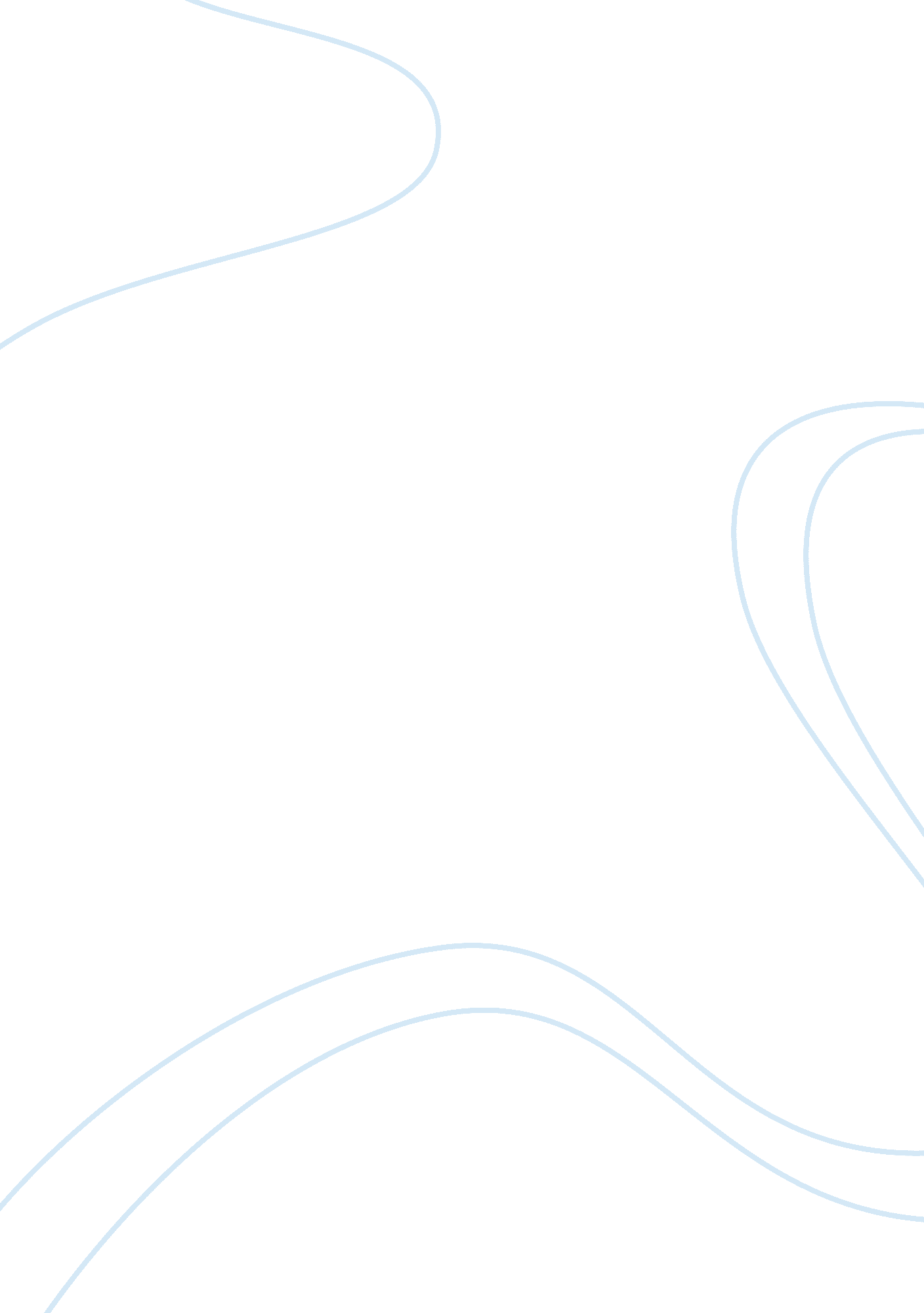 Editorial: epistemological and ethical aspects of research in the social sciences...Health & Medicine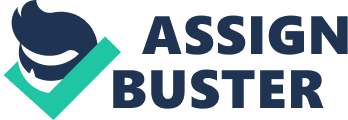 Editorial on the Research Topic 
Epistemological and Ethical Aspects of Research in the Social Sciences This Research Topic focuses on the questions “ behind” empirical research in the social sciences, especially in psychology, sociology and education, and presents various ideas about the nature of empirical knowledge and the values knowledge is or should be based on. The questions raised in the contributions are central for empirical research, especially with respect to disciplinary and epistemological diversity among researchers. This diversity is also mirrored by the variety of article types collected in this issue, “ Hypotheses & Theory,” “ Methods,” “ Conceptual Analyses,” “ Review,” “ Opinion,” “ Commentary,” and “ Book Review.” Stengers, I., and Muecke, S. (2018). Another Science Is Possible : A Manifesto for Slow Science (English edition. ed.). Cambridge: Polity. Wagenmakers, E. J., Verhagen, J., Ly, A., Matzke, D., Steingroever, H., Rouder, J. N., et al. (2017). “ The need for Bayesian hypothesis testing in psychological science,” in Psychological Science Under Scrutiny: Recent Challenges and Proposed Solutions (Hoboken, NJ: Wiley-Blackwell), 123–138. 